Name: _____________________________________________________ Date: _________________ Period: __Tanka PoemIn medieval Japan, people began to express themselves through Tanka. These poems are written about nature, seasons, love, sadness, and other strong emotions. In Tanka poems there should be simile, metaphor, and personification. You are going to create a Tanka poem. You are going to write it pretty and draw some art around it. You are going to create a title for the poem BUT the title is going to be written in Japanese. Use the below alphabet to translate. 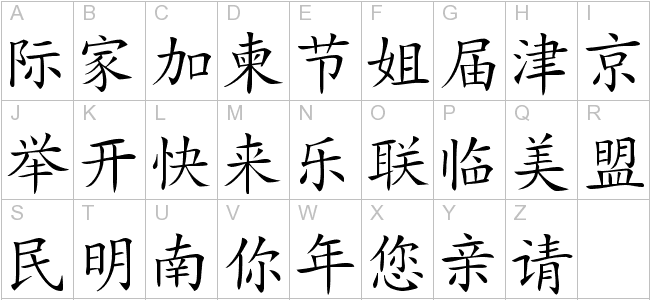 Line 1 – 5 SyllablesLine 2 – 7 syllablesLine 3 – 5 syllablesLine 4 – 7 syllablesLine 5 – 7 syllablesExample by Hiroko SekiIn castle ruinsThe tappings of a hand-drumSo clearly echo,That in Komachi’s dancingEven the moon seemed to smileExample by Ms. Edwards:To teach is to careFor teenagers with despairTo show them there’s hopeIf they look inside themselvesAnd realize the strength that’s there